									Załącznik nr 2 doUchwały Nr  XXXVI/267/2018Rady Powiatu Mławskiegoz dnia 05.10.2018r.WNIOSEKw sprawie przyznania nagrody dla trenerów prowadzących szkolenie zawodników osiągających wysokie wyniki sportowe w międzynarodowym lub krajowym współzawodnictwie sportowym.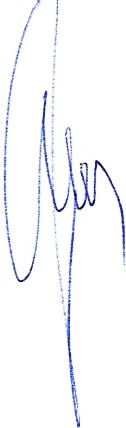             Przewodniczący Rady Powiatu            Henryk AntczakI. Dane treneraI. Dane treneraImię/ imiona i nazwiskoData i miejsce urodzeniaPESELAdres zamieszkaniaTelefon kontaktowyNazwa i adres Urzędu SkarbowegoSposób odbioru nagrody pieniężnej odbiór w kasie Starostwa Powiatowego w Mławie przelew na rachunek bankowy ( w przypadku wyboru proszę podać numer rachunku bankowego oraz właściciela)Sposób odbioru nagrody pieniężnejNr rachunku bankowego : ………………………………………………..Właściciel rachunku bankowego: …………………………………….......………………………………………………………………………….Informacja o osiągnięciach zawodnika/zawodników, którego szkolenie prowadzi trener wymieniony w części I wniosku*(*proszę podać maksymalnie trzy najlepsze wyniki każdego z zawodników, którego szkolenie prowadzi trener)Informacja o osiągnięciach zawodnika/zawodników, którego szkolenie prowadzi trener wymieniony w części I wniosku*(*proszę podać maksymalnie trzy najlepsze wyniki każdego z zawodników, którego szkolenie prowadzi trener)Imię i nazwisko zawodnika: ………………………………………………………………………………………………….......................................................................................................................................................Imię i nazwisko zawodnika: ………………………………………………………………………………………………….......................................................................................................................................................Rodzaj osiągnięć osiągnięcia indywidualne osiągnięcia zespołoweTytuł: ……………………………………………………………………..Dyscyplina:……………………………………………………………….Zdobyte miejsce: ………………  Szczebel: ………………………………Nazwa zawodów: …………………………………………………………...........Miejsce i data zawodów: …………………………………………………………..Organizator: ………………………………………………………………………Tytuł: ……………………………………………………………………..Dyscyplina:……………………………………………………………….Zdobyte miejsce: ………………  Szczebel: ………………………………Nazwa zawodów: …………………………………………………………...........Miejsce i data zawodów: …………………………………………………………..Organizator: ………………………………………………………………………Tytuł: ……………………………………………………………………..Dyscyplina:……………………………………………………………….Zdobyte miejsce: ………………  Szczebel: ………………………………Nazwa zawodów: …………………………………………………………...........Miejsce i data zawodów: …………………………………………………………..Organizator:……………………………………………………………………….Tytuł: ……………………………………………………………………..Dyscyplina:……………………………………………………………….Zdobyte miejsce: ………………  Szczebel: ………………………………Nazwa zawodów: …………………………………………………………...........Miejsce i data zawodów: …………………………………………………………..Organizator:……………………………………………………………………….Tytuł: ……………………………………………………………………..Dyscyplina:……………………………………………………………….Zdobyte miejsce: ………………  Szczebel: ………………………………Nazwa zawodów: …………………………………………………………...........Miejsce i data zawodów: …………………………………………………………..Organizator: ……………………………………………………………………….Tytuł: ……………………………………………………………………..Dyscyplina:……………………………………………………………….Zdobyte miejsce: ………………  Szczebel: ………………………………Nazwa zawodów: …………………………………………………………...........Miejsce i data zawodów: …………………………………………………………..Organizator: ……………………………………………………………………….Imię i nazwisko zawodnika: ………………………………………………………………………………………………….......................................................................................................................................................Imię i nazwisko zawodnika: ………………………………………………………………………………………………….......................................................................................................................................................Rodzaj osiągnięć osiągnięcia indywidualne osiągnięcia zespołoweTytuł: ……………………………………………………………………..Dyscyplina:……………………………………………………………….Zdobyte miejsce: ………………  Szczebel: ………………………………Nazwa zawodów: …………………………………………………………...........Miejsce i data zawodów: …………………………………………………………..Organizator: ……………………………………………………………………….Tytuł: ……………………………………………………………………..Dyscyplina:……………………………………………………………….Zdobyte miejsce: ………………  Szczebel: ………………………………Nazwa zawodów: …………………………………………………………...........Miejsce i data zawodów: …………………………………………………………..Organizator: ……………………………………………………………………….Tytuł: ……………………………………………………………………..Dyscyplina:……………………………………………………………….Zdobyte miejsce: ………………  Szczebel: ………………………………Nazwa zawodów: …………………………………………………………...........Miejsce i data zawodów: …………………………………………………………..Organizator: ……………………………………………………………………….Tytuł: ……………………………………………………………………..Dyscyplina:……………………………………………………………….Zdobyte miejsce: ………………  Szczebel: ………………………………Nazwa zawodów: …………………………………………………………...........Miejsce i data zawodów: …………………………………………………………..Organizator: ……………………………………………………………………….Tytuł: ……………………………………………………………………..Dyscyplina:……………………………………………………………….Zdobyte miejsce: ………………  Szczebel: ………………………………Nazwa zawodów: …………………………………………………………...........Miejsce i data zawodów: …………………………………………………………..Organizator: ……………………………………………………………………….Tytuł: ……………………………………………………………………..Dyscyplina:……………………………………………………………….Zdobyte miejsce: ………………  Szczebel: ………………………………Nazwa zawodów: …………………………………………………………...........Miejsce i data zawodów: …………………………………………………………..Organizator: ……………………………………………………………………….………………….……….                                                      ………….……………….(data)                                                                                                                           (czytelny podpis trenera)                                                                     ………………….……….                                                      ………….……………….(data)                                                                                                                           (czytelny podpis trenera)                                                                     Oświadczenie treneraOświadczam, że zapoznałem/am się z Regulaminem przyznawania nagród finansowych dla zawodników za osiągnięte wyniki sportowe oraz nagród dla trenerów prowadzących szkolenie zawodników osiągających wysokie wyniki sportowe w międzynarodowym lub krajowym współzawodnictwie sportowym.Potwierdzam prawdziwość danych wpisanych we wniosku świadomy/świadoma odpowiedzialności karnej.Zawodnik/zawodnicy trenowani przeze mnie spełniają kryteria określone w § 3  Regulaminu przyznawania nagród finansowych dla zawodników za osiągnięte wyniki sportowe oraz nagród dla trenerów prowadzących szkolenie zawodników osiągających wysokie wyniki sportowe w międzynarodowym lub krajowym współzawodnictwie sportowym.Oświadczam, że moim miejscem zamieszkania jest powiat mławski: ………………………………..………………………………………………………..………………………………………………………………………………………………(dokładny adres)Wyrażam zgodę / nie wyrażam zgody* na przetwarzanie danych osobowych na potrzeby postępowania w celu przyznania nagrody, prowadzonego przez Starostwo Powiatowe w Mławie zgodnie z art. 6 ust. 1 lit. a Rozporządzenia Parlamentu Europejskiego i Rady (UE ) 2016/679 z dnia 27 kwietnia 2016 r. w sprawie ochrony osób fizycznych w związku z przetwarzaniem danych osobowych i w sprawie swobodnego przepływu takich danych oraz uchylenia dyrektywy 95/46/WE (ogólne rozporządzenie o ochronie danych osobowych). W przypadku otrzymania nagrody, wyrażam zgodę / nie wyrażam zgody* na publikację tego faktu w środkach masowego przekazu.…………………………………………….(Data i czytelny podpis trenera)* - niewłaściwe skreślić (nie wyrażanie zgody może spowodować pozostawienie wniosku bez rozpatrzenia.)Klauzula informacyjna o przetwarzaniu danych osobowych:Na podstawie art. 13 ust.1 i 2 Rozporządzenia Parlamentu Europejskiego i Rady (UE) 2016/679 z dnia  27 kwietnia 2016 r.               w sprawie ochrony osób fizycznych w związku z przetwarzaniem danych osobowych i w sprawie swobodnego przepływu tych danych oraz uchylenia dyrektywy95/46/WE(ogólne rozporządzenie o ochronie danych osobowych) – zwanego dalej Rozporządzeniem, informujemy, iż:Administratorem danych osobowych jest Starosta Mławski, z siedzibą w Starostwie Powiatowym, ul. Władysława Stanisława Reymonta 6, 06-500 Mława, adres e-mail: starostwo@powiatmlawski.plW sprawach związanych z Pani/Pana danymi można kontaktować się z Inspektorem Ochrony Danych, e-mail: iod@powiatmlawski.plDane osobowe przetwarzane będą w celu realizacji zadań wynikających z niniejszego wniosku oraz na podstawie ustawy                z dnia 25 czerwca 2010 r. o sporcie.Odbiorcą Pani/Pana danych osobowych mogą być podmioty przetwarzające dane w naszym imieniu – firmy świadczące usługi utrzymania naszych systemów teleinformatycznych, Pani/Pana dane osobowe nie będą udostępniane innym odbiorcom, z wyjątkiem upoważnionych na podstawie przepisów prawa,Pani/Pana dane osobowe będą przechowywane przez okres niezbędny dla zrealizowania uprawnienia/celu lub spełnienia obowiązku wynikającego z przepisu prawa w zakresie uprawnień i obowiązków ustawowych starostwa, w tym również zgodnie z przepisami dotyczącymi archiwizacji dokumentacji,Posiada Pani/Pan prawo dostępu do treści swoich danych oraz prawo ich sprostowania, usunięcia, ograniczenia przetwarzania, prawo wniesienia sprzeciwu wobec przetwarzania, a także prawo do przenoszenia danych,W przypadku gdy przetwarzanie danych osobowych odbywa się na podstawie art. 6 ust. 1 lit a, Rozporządzenia czyli zgody na przetwarzanie danych osobowych ma Pani/Pan prawo do cofnięcia zgody w dowolnym momencie bez wpływu na zgodność z prawem przetwarzania, którego dokonano na podstawie zgody przed jej cofnięciem,W każdej chwili, Pani/Panu przysługuje również prawo wniesienia skargi do organu nadzorczego jeśli uzna Pani/Pan, iż przetwarzanie danych osobowych narusza przepisy prawa,Podanie danych osobowych jest dobrowolne, jednakże odmowa ich podania może być równoznaczna  z brakiem możliwości rozpatrzenia wniosku, Pani/Pana dane nie będą przetwarzane w sposób zautomatyzowany i nie będą profilowane.Oświadczenie treneraOświadczam, że zapoznałem/am się z Regulaminem przyznawania nagród finansowych dla zawodników za osiągnięte wyniki sportowe oraz nagród dla trenerów prowadzących szkolenie zawodników osiągających wysokie wyniki sportowe w międzynarodowym lub krajowym współzawodnictwie sportowym.Potwierdzam prawdziwość danych wpisanych we wniosku świadomy/świadoma odpowiedzialności karnej.Zawodnik/zawodnicy trenowani przeze mnie spełniają kryteria określone w § 3  Regulaminu przyznawania nagród finansowych dla zawodników za osiągnięte wyniki sportowe oraz nagród dla trenerów prowadzących szkolenie zawodników osiągających wysokie wyniki sportowe w międzynarodowym lub krajowym współzawodnictwie sportowym.Oświadczam, że moim miejscem zamieszkania jest powiat mławski: ………………………………..………………………………………………………..………………………………………………………………………………………………(dokładny adres)Wyrażam zgodę / nie wyrażam zgody* na przetwarzanie danych osobowych na potrzeby postępowania w celu przyznania nagrody, prowadzonego przez Starostwo Powiatowe w Mławie zgodnie z art. 6 ust. 1 lit. a Rozporządzenia Parlamentu Europejskiego i Rady (UE ) 2016/679 z dnia 27 kwietnia 2016 r. w sprawie ochrony osób fizycznych w związku z przetwarzaniem danych osobowych i w sprawie swobodnego przepływu takich danych oraz uchylenia dyrektywy 95/46/WE (ogólne rozporządzenie o ochronie danych osobowych). W przypadku otrzymania nagrody, wyrażam zgodę / nie wyrażam zgody* na publikację tego faktu w środkach masowego przekazu.…………………………………………….(Data i czytelny podpis trenera)* - niewłaściwe skreślić (nie wyrażanie zgody może spowodować pozostawienie wniosku bez rozpatrzenia.)Klauzula informacyjna o przetwarzaniu danych osobowych:Na podstawie art. 13 ust.1 i 2 Rozporządzenia Parlamentu Europejskiego i Rady (UE) 2016/679 z dnia  27 kwietnia 2016 r.               w sprawie ochrony osób fizycznych w związku z przetwarzaniem danych osobowych i w sprawie swobodnego przepływu tych danych oraz uchylenia dyrektywy95/46/WE(ogólne rozporządzenie o ochronie danych osobowych) – zwanego dalej Rozporządzeniem, informujemy, iż:Administratorem danych osobowych jest Starosta Mławski, z siedzibą w Starostwie Powiatowym, ul. Władysława Stanisława Reymonta 6, 06-500 Mława, adres e-mail: starostwo@powiatmlawski.plW sprawach związanych z Pani/Pana danymi można kontaktować się z Inspektorem Ochrony Danych, e-mail: iod@powiatmlawski.plDane osobowe przetwarzane będą w celu realizacji zadań wynikających z niniejszego wniosku oraz na podstawie ustawy                z dnia 25 czerwca 2010 r. o sporcie.Odbiorcą Pani/Pana danych osobowych mogą być podmioty przetwarzające dane w naszym imieniu – firmy świadczące usługi utrzymania naszych systemów teleinformatycznych, Pani/Pana dane osobowe nie będą udostępniane innym odbiorcom, z wyjątkiem upoważnionych na podstawie przepisów prawa,Pani/Pana dane osobowe będą przechowywane przez okres niezbędny dla zrealizowania uprawnienia/celu lub spełnienia obowiązku wynikającego z przepisu prawa w zakresie uprawnień i obowiązków ustawowych starostwa, w tym również zgodnie z przepisami dotyczącymi archiwizacji dokumentacji,Posiada Pani/Pan prawo dostępu do treści swoich danych oraz prawo ich sprostowania, usunięcia, ograniczenia przetwarzania, prawo wniesienia sprzeciwu wobec przetwarzania, a także prawo do przenoszenia danych,W przypadku gdy przetwarzanie danych osobowych odbywa się na podstawie art. 6 ust. 1 lit a, Rozporządzenia czyli zgody na przetwarzanie danych osobowych ma Pani/Pan prawo do cofnięcia zgody w dowolnym momencie bez wpływu na zgodność z prawem przetwarzania, którego dokonano na podstawie zgody przed jej cofnięciem,W każdej chwili, Pani/Panu przysługuje również prawo wniesienia skargi do organu nadzorczego jeśli uzna Pani/Pan, iż przetwarzanie danych osobowych narusza przepisy prawa,Podanie danych osobowych jest dobrowolne, jednakże odmowa ich podania może być równoznaczna  z brakiem możliwości rozpatrzenia wniosku, Pani/Pana dane nie będą przetwarzane w sposób zautomatyzowany i nie będą profilowane.IV. Wykaz dokumentów dołączonych do wniosku (udokumentowanie osiągnięć sportowych trenowanych zawodników)…………………………………………………………………………….…………………………………………………………………………….…………………………………………………………………………….…………………………………………………………………………….…………………………………………………………………………….IV. Wykaz dokumentów dołączonych do wniosku (udokumentowanie osiągnięć sportowych trenowanych zawodników)…………………………………………………………………………….…………………………………………………………………………….…………………………………………………………………………….…………………………………………………………………………….…………………………………………………………………………….